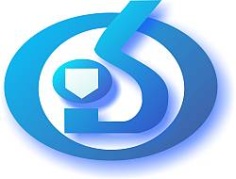 APSTIPRINĀTSLatvijas Organiskās sintēzes institūta Iepirkumu komisijas2018. gada 7. decembra sēdēprotokols  Nr. 2018/11 - 01APP LATVIJAS ORGANISKĀS SINTĒZESINSTITŪTSIepirkuma „Publisko iepirkumu likuma” 9.panta kārtībā:„Vispārīgā vienošanās par laboratorijā izmantojamo gāzu piegādi Latvijas Organiskās sintēzes institūtam 2019. līdz 2021. gados”NOLIKUMSiepirkuma identifikācijas numursOSI 2018/11 MIRīga2018Satura rādītājsI nodaļa	3INSTRUKCIJAS  PRETENDENTIEM	31.	Vispārīgā informācija	42.	Informācija par iepirkuma priekšmetu un līgumu	53.	pretendentu Izslēgšanas, atlases un kvalifikācijas prasības	64.	Iesniedzamie dokumenti	65.	Piedāvājuma vērtēšanas un izvēlēs kritēriji	7II nodaļa	9Tehniskās specifikācijas	9Nepieciešamo preču tehniskās specifikācijas	10III nodaļa	13LĪGUMA  PROJEKTS	14Līguma noteikumi	14Pielikums Nr. 1	19Pielikums Nr. 2	20IV nodaļa	21FORMAS PIEDĀVĀJUMA SAGATAVOŠANAI	211. FORMA	222.1. FORMA	242.2. FORMA	25I nodaļaINSTRUKCIJAS  PRETENDENTIEMVispārīgā informācijaIepirkuma identifikācijas numursOSI 2018/11 MICPV kodi. Galvenais priekšmets: 24100000-5.Papildu priekšmeti: 24111200-7; 24111000-5.PasūtītājsPiedāvājumu iesniegšanas termiņšPiedāvājumi iesniedzami līdz 2018. gada 20. decembrim plkst. 14:00 Latvijas Organiskās sintēzes institūtā, Aizkraukles ielā 21, 112. kab.Piedāvājuma nodrošinājumsPiedāvājuma nodrošinājums nav nepieciešams.Piedāvājuma noformējumsPiedāvājumam, dokumentiem un korespondencei starp Pasūtītāju un Pretendentu, kas saistīta ar iepirkuma norisi, jābūt latviešu valodā.Piedāvājums iesniedzams aizlīmētā aploksnē, uz kuras jānorāda pretendenta nosaukums un iepirkuma identifikācijas numurs (OSI 2018/11 MI).Pretendentam jāiesniedz piedāvājuma viens oriģināls. Uz piedāvājuma oriģināla norāda attiecīgi „ORIĢINĀLS”. Piedāvājuma oriģināls jāievieto 1.5.2. punktā minētājā aploksnē.Piedāvājumu paraksta Pretendenta vadītājs vai tā pilnvarota persona.Piedāvājums sastāv no divām daļām:Pieteikuma dalībai iepirkumā kopā ar Pretendentu atlases dokumentiem;Tehniskā un Finanšu piedāvājuma.Iepirkuma nolikuma saņemšanaIepirkuma nolikumu var brīvi lejupielādēt Pasūtītāja mājas lapā http://www.osi.lvIepirkumu komisijas sastāvsIepirkumu komisija izveidota ar rīkojumu Nr. 1.1. – 2/28 (06.06.2018.)Informācija par iepirkuma priekšmetu un līgumuIepirkuma priekšmetsIepirkuma priekšmets ir laboratorijā izmantojamo gāzu piegāde Latvijas Organiskās sintēzes institūtam tā pamatdarbības un iekārtu darbības nodrošināšanai un visu īstenojamo projektu izpildei nepieciešamajā apjomā saskaņā ar Tehniskajām specifikācijām. (Finansējuma avoti ir tai skaitā, bet ne tikai Latvijas Organiskās sintēzes institūtam piešķirtie ES 7. ietvara un „Apvārsnis 2020” programmu, ESF, ERAF un NFI u.c. līdzfinansēto projektu līdzekļi.)Piedāvājumu skaitsPretendents var iesniegt vienu piedāvājumu par vienu vai vairākām iepirkuma daļām par visu daļas apjomu saskaņā ar Tehnisko specifikāciju.Līguma slēgšanas nosacījumiTiks slēgta viena vispārīgā vienošanās ar visiem atbilstošajiem pretendentiem par visām iepirkuma daļām par visu iepirkuma apjomu.Līguma izpildes vietaLīguma izpildes vietas ir Aizkraukles iela 21, Rīga, LV-1006, Latvija.Līguma izpildes laiksLīguma izpildes laiks ir līdz 2021. gada 31. decembrim vai maksimālās līguma summas sasniegšanai.Līguma apjomsLīguma apjoms nav noteiks, bet tas nevar pārsniegt EUR 41 999,99 bez PVN.Līguma izpildes nosacījumiPreču piegādes veicamas pa daļām pēc pasūtītāja pieprasījuma, līdz iepirkuma beigu datumam.Grozījumus iepirkuma līgumā, ja tādi nepieciešami, izdara, ievērojot PIL 61.panta noteikumus.pretendentu Izslēgšanas, atlases un kvalifikācijas prasībasNosacījumi Pretendenta dalībai iepirkumāIepirkumā var piedalīties jebkura fiziskā vai juridiskā persona, vai šādu personu apvienība jebkurā to kombinācijā no jebkuras valsts, kurai ir tiesības veikt preču piegādi vai sniegt pakalpojumus atbilstoši Latvijas vai tās valsts normatīvajiem aktiem  kurā tā dibināta vai kurā atrodas tās pastāvīgā dzīvesvieta.Pretendentu izslēgšanas nosacījumiPasūtītājs pretendentu, kuram būtu piešķiramas iepirkuma līguma slēgšanas tiesības, izslēdz no dalības iepirkumā jebkurā no PIL 9.panta astotajā daļā minētajiem gadījumiem.Kvalifikācijas prasībasŠajā iepirkumā pretendentiem netiek izvirzītas kvalifikācijas prasības.Iesniedzamie dokumentiPretendentu atlases dokumentiVispārēja informācija par Pretendentu saskaņā ar nolikuma 2.1. Formu. Obligāti jāaizpilda visi lauki.Pretendentu, kam būtu piešķiramas līguma slēgšanas tiesības, izslēgšanas nosacījumu izvērtēšanai nepieciešamie dokumenti.Pirms lēmuma par iepirkuma rezultātiem pieņemšanas Iepirkumu komisija, lai izvērtētu pretendentu saskaņā ar PIL 9.panta astotās daļas nosacījumiem, rīkojas saskaņā ar PIL 9.panta devīto daļu.Ja Iepirkumu komisija konstatē, ka Pretendentam, kam būtu piešķiramas līguma slēgšanas tiesības, ir Valsts ieņēmumu dienesta administrēto nodokļu parādi, tajā skaitā valsts sociālās apdrošināšanas obligāto iemaksu parādi, kas kopsummā pārsniedz 150 EUR, tā rīkojas saskaņā ar PIL 9.panta desmito daļu.Ja pretendents reģistrēts ārvalstī (vai tā pastāvīgā dzīvesvieta atrodas ārvalstī), tam jāiesniedz attiecīgās valsts kompetentās institūcijas izziņu, kas apliecina, ka uz pretendentu (un personām, uz kuru iespējām pretendents balstās, lai apliecinātu, ka tā kvalifikācija atbilst iepirkuma prasībām – ja attiecināms) neattiecas PIL 9.panta astotajā daļā noteiktie gadījumi.Pretendentu kvalifikācijas dokumentiKvalifikācijas dokumenti nav nepieciešami.Tehniskais un Finanšu piedāvājumsTehnisko un Finanšu piedāvājumu sagatavo saskaņā ar Tehniskajās specifikācijās noteiktajām prasībām, ņemot vērā piegādājamo Preču specifikācijas un ar Preču piegādi Saistīto pakalpojumu apjomu un raksturojumu atbilstoši Tehniskā un Finanšu piedāvājuma formai (2. forma).Tehniskajā un Finanšu piedāvājumā cenas norāda EUR atsevišķi norādot cenu bez pievienotās vērtības nodokļa, piemērojamo PVN (atbilstošā proporcijā) un cenu ar PVN.Piedāvājumā jānorāda vienību cenas. Tehniskajā un Finanšu piedāvājumā preču vienību cenās jābūt iekļautām visām piegādājamo Preču un Saistīto pakalpojumu izmaksām, tai skaitā:preču piegādes izdevumiem pasūtītāja adresēs, Aizkraukles ielā 21, un Jelgavas ielā 1, Rīgā;tehniskā nodrošinājuma izmaksām;transporta, izkraušanas/iekraušanas, kravu apstrādes, taras uzpildīšanas u.tml. izmaksām,citām nodokļu izmaksām, t.sk. ar preču atmuitošanu saistītiem izdevumiem (ja nepieciešams), izņemot pievienotās vērtības nodokļa izmaksas, ar ko tiek aplikta preču piegāde un ar to saistīto pakalpojumu sniegšana;un citām ar preču piegādi un tām saistīto pakalpojumu sniegšanu saistītajām izmaksām.Pretendents var brīvi pievienot piedāvājumam papildus materiālus par piedāvātajām precēm.Pretendenta piedāvātajām cenām un vienību likmēm jābūt nemainīgām katrā kalendārajā gadā visā līguma izpildes laikā. Ja Preču un Saistīto pakalpojumu apjoms līguma izpildes laikā mainās, izmaiņas tiek veiktas, balstoties uz Pretendenta norādītajām vienību cenām saskaņā ar noslēgtā līguma noteikumiem.Laikā no 2019. gada 1. decembra līdz 15. decembrim un  no 2020. gada 1. decembra līdz 15. decembrim piegādātājiem, ar kuriem noslēgta vispārīgā vienošanās ir tiesības iesniegt jaunus cenu piedāvājumus par līgumā iekļautajām precēm. Ja piegādātājs izmanto iespēju atjaunināt iesniegto cenu piedāvājumu, piedāvāto preču cenu  pieaugums nedrīkst pārsniegt 10% no tajā brīdī spēkā esošās cenas.Piedāvājuma vērtēšanas un izvēlēs kritērijiPiedāvājumu noformējuma pārbaudePiedāvājuma noformējuma, pretendentu atlases un kvalifikācijas dokumentācijas un Tehnisko un Finanšu piedāvājumu atbilstības vērtēšanu veic Iepirkumu komisija slēgtā komisijas sēdē.Piedāvājuma izvēles kritērijiVispārīgās vienošanās līgums tiks slēgts ar visiem Pretendentiem, kas būs iesnieguši Tehniskajām specifikācijām atbilstošus tehniskos piedāvājumus par vismaz vienu loti (iepirkuma daļu) ar nosacījumu, ka Pretendents atbilst pretendentu atlases prasībām un nav izslēdzams no iepirkuma atbilstoši PIL 9. panta astotajā daļā minētajiem Pretendentu izslēgšanas nosacījumiem.Piedāvājuma izvēle katra konkrētā līguma slēgšanai vispārīgās vienošanās ietvarosKatru konkrēto līgumu vispārīgās vienošanās ietvaros, Pasūtītājs slēdz ar to Piegādātāju, kas piedāvājis zemāko cenu par nepieciešamo preci (par 1 (vienu) preces vienību). Gadījumā, ja Piegādātājs, kas piedāvājis zemāko cenu par konkrēto preci nevar to piegādāt līgtajā termiņā, Pasūtītājam ir tiesības slēgt konkrēto līgumu ar Piegādātāju, kas piedāvājis nākamo zemāko cenu par nepieciešamo preci.Piedāvājuma izvēle gadījumā, ja vismaz divu Piegādātāju piedāvātās cenas par vienu un to pašu preci, par vienu preces vienību, ir vienādasJa atverot iesniegtos piedāvājumus tiks konstatēts, ka vismaz divu Piegādātāju piedāvātās cenas par vienu un to pašu loti (preci) ir vienādas, labākā piedāvājuma izvēle konkrētā līguma slēgšanai vispārīgās vienošanās ietvaros par attiecīgo preci notiks sekojoši:Ja kopā ar attiecīgo preci (kurai ir vienāda cena vismaz divos piedāvājumos) tiks pasūtītas arī citas preces, Pasūtītājs, lai optimizētu transporta resursu izmantošanu, izvēlēsies to Piegādātāju, no kura ir pasūtītas arī citas preces.Ja attiecīgā prece (kurai ir vienāda cena vismaz divos piedāvājumos) tiks pasūtīta atsevišķi, Pasūtītājs izvēlēsies to Piegādātāju, kurš piedāvās attiecīgo preci piegādāt ātrāk.II nodaļaTehniskās specifikācijasNepieciešamo preču tehniskās specifikācijasLoteLOTELOTELOTELOTELOTELOTELOTELOTELOTELOTELOTELOTELOTELOTELOTEPapildus nosacījumi.Pasūtītājs nevar garantēt nevienam Piegādātājam kādu noteiktu pasūtījumu apjomu. Norādītie preču daudzumi ir ikgadējā patēriņa prognozes, kas balstītas uz iepriekšējo gadu patēriņa rādītājiem un 2019./2021. gadu prognozēm.Piegādes (t.sk. pilnās taras izkraušanas Pasūtītāja norādītajā vietā, tukšās taras iekraušanas un savākšanas no Pasūtītāja norādītās vietas) un Piegādātāja taras izmantošanas izmaksām jābūt iekļautām vienību cenās.III nodaļaLĪGUMA  PROJEKTSLĪGUMA  PROJEKTSVispārīgā vienošanās Nr.< numurs>< noslēgšanas vieta>	<gads>.<datums>. mēnesis>Līguma noteikumiLatvijas Organiskās sintēzes institūts (turpmāk tekstā „Pasūtītājs” ), tā direktora Osvalda Pugoviča personā, kurš rīkojas, pamatojoties uz Nolikumu, no vienas puses, un <Pārdevēja nosaukums>, reģistrācijas Nr. <reģistrācijas numurs> tās <pilnvarotās personas amats, vārds, uzvārds> personā, (turpmāk tekstā – Pārdevējs);<Pārdevēja nosaukums>, reģistrācijas Nr. <reģistrācijas numurs> tās <pilnvarotās personas amats, vārds, uzvārds> personā, (turpmāk tekstā – Pārdevējs); utt.visi kopā un katrs atsevišķi saukti par Līdzējiem, pamatojoties uz Latvijas Organiskās sintēzes institūta rīkotā iepirkuma PIL 9. panta kārtībā Nr. <iepirkuma ID>, <iepirkuma nosaukums>, turpmāk tekstā saukts iepirkums, rezultātiem un Pārdevēja iesniegto piedāvājumu, noslēdz šādu vispārīgās vienošanās līgumu (turpmāk tekstā – Līgums):LĪGUMA PRIEKŠMETS Pārdevējs piegādā un Pasūtītājs saņem laboratorijā izmantojamo gāzes un gāzu reduktorus (atbilstoši tehniskajai specifikācijai), turpmāk tekstā - Preces, atbilstoši specifikācijai un saglabājot nemainīgas vienību cenas katra kalendārā gada laikā visā līguma darbības periodā. (Līguma pielikums Nr. 2).Pārdevējs nodrošina Preču nogādāšanu Pasūtītājam pa daļām pēc Pasūtītāja  pieprasījuma līdz līguma beigu termiņam vai maksimālās Līguma summas sasniegšanai.LĪGUMA DOKUMENTILīgums sastāv no sekojošiem dokumentiem, kuri ir uzskatāmi par tā neatņemamām sastāvdaļām: noteikumi;Tehniskās specifikācijas, (Līguma Pielikums Nr.1);Tehniskie un Finanšu piedāvājumi (Līguma Pielikums Nr.2).Pretrunu vai nesaskaņu gadījumā starp minētajiem dokumentiem prioritāte ir dokumentiem tādā secībā, kādā tie ir uzskaitīti šajā punktā.LĪGUMA TERMIŅILīgums stājas spēkā no brīža, kad to parakstījušas visi Līdzēji, un darbojas līdz iestājas kāds no zemāk minētajiem apstākļiem: Beidzas Līguma darbības termiņš 2021. gada 31. decembrī;Tiek sasniegts Līguma summas maksimālais apmērs – EUR 41’999,99 (četrdesmit viens tūkstotis deviņsimt deviņdesmit deviņi eiro 99 centi).Preču CENA, tās izmaiņu un NORĒĶINU KĀRTĪBaMaksimālā Līguma summa ir EUR 41’999,99 (četrdesmit viens tūkstotis deviņsimt deviņdesmit deviņi eiro 99 centi).Preču cena, kuru Pasūtītājs samaksā Pārdevējam katra konkrētā līguma ietvaros, ieskaitot nodokļus, nodevas un visus citus nepieciešamos izdevumus (tai skaitā transporta izdevumus) tiek aprēķināta saskaņā ar Pasūtītāja pasūtījuma apmēru un Pārdevēja noteikto cenu konkrētajai precei (Līguma pielikums Nr. 3).Piegādes (t.sk. pilnās taras izkraušanas Pasūtītāja norādītajā vietā, tukšās taras iekraušanas un savākšanas no Pasūtītāja norādītās vietas) un piegādātāja taras izmantošanas izmaksas ir iekļautas Pārdevēja norādītajās Preču vienību cenās.Pasūtītājs nevar garantēt nevienam Pārdevējam kādu noteiktu pasūtījumu apjomu šī līguma ietvaros. Tehniskajās specifikācijās ir norādītas Pasūtītāja ikgadējā gāzu patēriņa prognozes, kas balstās uz iepriekšējo gadu patēriņa datiem.Katra pasūtījuma apmaksas summu Pasūtītājs pārskaita 30 (trīsdesmit) dienu laikā pēc Preču piegādes un pieņemšanas saskaņā ar šī Līguma 8.3. punktā noteikto kārtību, pamatojoties uz Pārdevēja iesniegto Preču pavadzīmi – rēķinu.Ja saskaņā ar normatīvajiem aktiem turpmāk tiek grozīta Preces PVN likme, jebkurš Vispārīgās vienošanās noteikto maksājumu apmērs ar PVN tiek grozīs attiecīgi PVN likmes izmaiņām un bez atsevišķas Pušu vienošanās.Laikā no 2019. gada 1. decembra līdz 15. decembrim un  no 2020. gada 1. decembra līdz 15. decembrim Pārdevējam ir tiesības iesniegt jaunu cenu piedāvājumu par līgumā iekļautajām precēm. Ja Pārdevējs izmanto iespēju atjaunināt iesniegto cenu piedāvājumu, piedāvāto preču cenu  pieaugums nedrīkst pārsniegt 10% no tajā brīdī spēkā esošās cenas.Iesniegtie cenu piedāvājumi tiek noformēti kā līguma pielikuma Nr. 2 „Tehniskais un Finanšu piedāvājums” grozījumi.Ja Pārdevējs neiesniedz cenu izmaiņu piedāvājumu nākamajam gadam līguma 4.7. punktā noteiktajā termiņā, tad paliek spēkā esošās preču cenas saskaņā ar tobrīd spēkā esošo līguma pielikumu Nr. 2 „Tehniskais un Finanšu piedāvājums”.Preču pasūtīšanas kārtībaKatru konkrēto līgumu vispārīgās vienošanās ietvaros, Pasūtītājs slēdz ar to Pārdevēju, kas piedāvājis zemāko spēkā esošo cenu par nepieciešamo preci (par 1 (vienu) preces vienību).Gadījumā, ja Pārdevējs, kas piedāvājis zemāko cenu par konkrēto preci nevar to piegādāt līgtajā termiņā vai tā nav pieejama Pārdevēja noliktavā, Pasūtītājam ir tiesības slēgt konkrēto līgumu ar Pārdevēju, kas piedāvājis nākamo zemāko cenu.LĪGUMSLĒDZĒJU SAISTĪBASPārdevējs uzņemas sekojošas saistības:Veikt Preču piegādi atbilstoši specifikācijai (Līguma pielikums Nr.1), kas ir 	šī līguma neatņemama sastāvdaļa, un ievērot šī līguma 1.2. un 3.1. punktus;Pārdevējs apņemas piegādes veikt Pasūtītājam izdevīgā darba laikā;Pārdevējs nodrošina piegādāto preču izkraušanu Pasūtītāja norādītajā vietā kā arī tukšās taras savākšanu no Pasūtītāja norādītās vietas.Pārdevējs informē Pasūtītāju par piegādāto Preču uzglabāšanas noteikumiem un lietošanas īpatnībām;Pārdevējs ir pilnībā atbildīgs par visiem riskiem pret Preču pazušanu vai sabojāšanu transportēšanas laikā līdz brīdim, kamēr Preces ir nodotas Pasūtītājam;Pārdevējs uzņemas atbildību par tiešajiem zaudējumiem, kuri nodarīti Pasūtītājam un trešajām personām sakarā ar šī Līguma noteikumu pārkāpumu, ja Pārdevējs tajos vainojams;Pasūtītājs uzņemas sekojošas  saistības:Sniegt visu nepieciešamo informāciju šajā Līgumā paredzēto piegāžu veikšanai;Pasūtītājs apņemas norēķināties ar Pārdevēju šajā līgumā noteiktajā kārtībā un termiņos.GARANTIJAS UN RISKSPārdevējs garantē Preču kvalitātes atbilstību Latvijas Republikas un/vai Eiropas Savienības standartiem un citiem normatīvi tehniskajos dokumentos izvirzītajiem Preču  kvalitātes kritērijiem;Pārdevējs garantē, ka, nepieciešamības gadījumā, katras Preču partijas kvalitāte tiks apstiprināta ar atsevišķu, tieši šai partijai izsniegtu kvalitātes sertifikātu;Pārdevējs nenes atbildību par preces defektiem, kuri radušies Pasūtītāja vainas dēļ, Preču uzglabāšanas vai ekspluatācijas noteikumu neievērošanas rezultātā;Par derīguma termiņā konstatēto Preces neatbilstību kvalitātes prasībām vai citiem trūkumiem Pasūtītājs sastāda rakstveida pretenziju un 3 (trīs) darba dienu laikā no fakta konstatēšanas brīža iesniedz Pārdevējam.PREČU PIEGĀDES UN PIEŅEMŠANAS KĀRTĪBAPreču Piegāde veicama pa daļām pēc Pasūtītāja pieprasījuma (pa telefonu vai izmantojot e-pasta sūtījumu), līdz Līguma beigu datumam 2021. gada 31. decembrī, vai Līguma maksimālās summas sasniegšanai.Preču piegādes termiņš ir ne vairāk kā 3 (trīs) darba dienas (precēm, kas ir pieejamas Pārdevēja noliktavā).Galvenā piegādes adrese ir Aizkraukles iela 21, Rīga, Latvija.Papildus piegādes adrese ir Jelgavas iela 1, Latvijas Universitātes akadēmiskais centrs.Specifikācijā norādītā Prece skaitās nodota Pasūtītājam no preču pavadzīmes-rēķina parakstīšanas brīža, ko paraksta Pārdevējs un Pasūtītājs vai Pārdevēja un Pasūtītāja pilnvarotie pārstāvji pēc Preces pārbaudes Pasūtītāja telpās Rīgā, Aizkraukles ielā 21, Latvijas Organiskās sintēzes institūtā.Saistības tiek uzskatītas par izbeigtām, ja izpildītas visas šī līguma 3.1. punkta prasības. Piegādes izpildi apliecina savstarpēji parakstīta preču pavadzīme-rēķins, kuru ir parakstījuši abi Līdzēji.Līdzēji vienojas, ka abpusēji parakstīta preču pavadzīme-rēķins tiek pielīdzināta abpusēji parakstītam konkrētajam piegādes līgumam vispārīgās vienošanās ietvaros.SODA SANKCIJASGadījumā, ja Pārdevējs neizpilda savas saistības Līgumā paredzētajos termiņos, tas maksā Pasūtītājam līgumsodu 0.1% apmērā no nepiegādāto Preču vērtības, par katru kavēto dienu, bet ne vairāk kā 10% no Pasūtījuma summas.Gadījumā, ja Pasūtītājs nesamaksā Pārdevējam Līgumā paredzētajos termiņos, tas maksā Pārdevējam līgumsodu 0.1% apmērā no laikā nesamaksātās summas, par katru kavēto dienu, bet ne vairāk kā 10% no nesamaksātās summas.Līgumsoda samaksa neatbrīvo no Līguma saistību izpildes pilnā apjomā.Ja Pārdevējs 5 (piecu) dienu laikā pēc piegādes termiņa beigām nav veicis kārtējo Preču  piegādi, Pasūtītājs ir tiesīgs atteikties no pasūtījuma, paziņojot par to Pārdevējam.STRĪDU IZSKATĪŠANAS KĀRTĪBAStrīdus, domstarpības un nesaskaņas kas radušās Līguma izpildes laikā, Līdzēji cenšas atrisināt savstarpēju sarunu ceļā.Gadījumā, ja strīdu neizdodas atrisināt sarunu ceļā 30 (trīsdesmit) dienu laikā, strīds tiks risināts saskaņā ar spēkā esošajiem LR normatīvajiem aktiem LR tiesā.Nepārvaramas varas apstākļiLīdzēji tiek atbrīvoti no atbildības par Līguma daļēju vai pilnīgu nepildīšanu, ja tā ir radusies nepārvaramu apstākļu, t.i. ugunsgrēka, zemestrīces, plūdu vai citu stihisko nelaimju, kā arī karadarbības, blokādes, Valsts institūciju darbības vai citu Pusēm nekontrolējamu apstākļu rezultātā, ja šie apstākļi ir iestājušies pēc Līguma parakstīšanas un ir tieši ietekmējuši Līguma izpildi.Ikviens no Līdzējiem ir tiesīgs vienpusēji pārtraukt līgumu, nosūtot otram Līdzējam rakstisku paziņojumu vismaz 30 (trīsdesmit) dienas iepriekš, ja nepārvaramas varas apstākļi, kuri ierobežo Līguma izpildi, nepārtraukti turpinās ilgāk par trim mēnešiem.CITI NOTEIKUMILīgums var tikt papildināts, grozīts vai izbeigts, Līdzējiem savstarpēji vienojoties. Jebkuras Līguma izmaiņas vai papildinājumi tiek noformēti vienošanās protokola veidā un pēc tā parakstīšanas kļūst par šī Līguma neatņemamām sastāvdaļām.Līguma grozījumi, ja tādi nepieciešami, veicami saskaņā ar „Publisko iepirkumu likuma” 61. panta noteikumiemKā atbildīgo un pilnvaroto personu par Līguma izpildi, pasūtījumu veikšanu, Preču pieņemšanu/nodošanu, iespējamo papildinājumu vai izmaiņu saskaņošanu (izņemot Līguma grozījumu parakstīšanu) no Pasūtītāja puses Pasūtītājs nozīmē Juriju Kunceviču, tālr. +371-6701484, e-pasts: kuncevics@osi.lv, un no Pārdevēja puses Pārdevējs nozīmē:<atbildīgās personas vārds, uzvārds>, tālrunis <tālruņa numurs>, <e-pasta adrese> ;<atbildīgās personas vārds, uzvārds>, tālrunis <tālruņa numurs>, <e-pasta adrese>; utt.izmaiņu personālsastāvā gadījumā vienpusēji informējot otru Pusi.Pasūtījumi tiek nodoti Pārdevējam pa telefonu vai pa e-pastu. Pārdevējs izmanto telefonu vai elektronisko pastu nododot Pasūtītājam nepieciešamo informāciju par pasūtījumu izpildes gaitu.Puses vienojas neizpaust konfidenciāla rakstura informāciju, kas attiecas uz otru Pusi un kļuvusi zināma Līguma noslēgšanas, izpildes vai izbeigšanas gaitā.Jautājumos, kas nav atrunāti šajā līgumā, līgumslēdzēji vadās no Latvijas Republikas likumdošanas aktiem.Līgums ir sastādīts latviešu valodā, uz <lapu skaits> (lapu skaits vārdiem) lapām, t.sk. Līguma pielikumi, divos autentiskos eksemplāros ar vienādu juridisku spēku, pa vienam eksemplāram katram Līdzējam.JURIDISKĀS ADRESES UN REKVIZĪTI  Pielikums Nr. 1Līgumam Nr. <līguma Nr.>Tehniskās specifikācijasPielikums Nr. 2Līgumam Nr. <līguma Nr.>Tehniskie un Finanšu piedāvājumiIV nodaļaFORMAS PIEDĀVĀJUMA SAGATAVOŠANAI1. FORMATehniskAIS un FINANŠU PIEDĀVĀJUMSIepirkuma nosaukums: „Vispārīgā vienošanās par laboratorijā izmantojamo gāzu piegādi Latvijas Organiskās sintēzes institūtam 2019. līdz 2021. gados”ID Nr.: OSI 2018/11 MIPiedāvāto preču apraksts un cenasIesniedzamās informācijas un dokumentu sarakstsTiks iesniegti sekojoši dokumenti:<Iekļaut iesniedzamo dokumentu, tādu kā kvalitāti apliecinoši sertifikāti, drošības datu lapas, u.c. sarakstu>Preču piegādes vietaPreces tiks piegādātas Aizkraukles ielā 21, Rīgā, LV-1006, Latvija vai citā Līgumā norādītajā adresē.Cita informācijaJa nepieciešamsAr šo mēs apstiprinām, ka esam iepazinušies ar iepirkuma nolikumu un tam pievienoto dokumentāciju, mūsu piedāvājums paredz tādu derīguma termiņu un nosacījumus, kādu prasa iepirkuma nolikums, mēs garantējam sniegto ziņu patiesīgumu un precizitāti. Pilnvarotās personas paraksts:Vārds, uzvārds un amats:Pretendenta nosaukums:FORMA INFORMĀCIJAI PAR PRETENDENTU2.1. FORMAVispārēja informācija par pretendentu:2.2. FORMAInformācija par personām uz kuru iespējām pretendents balstās un apakšuzņēmējiem: (ja attiecināms)Papildus jānorāda, vai sarakstā iekļautās personas ir klasificējamas kā mazie vai vidējie uzņēmumi!Pretendenta pilnvarotās personas paraksts: ___________________________________________Pasūtītāja nosaukumsLatvijas Organiskās sintēzes institūtsAdreseAizkraukles iela 21, Rīga, LV -1006, LatvijaReģ. Nr.LVKontaktpersonaArtūrs AksjonovsTālruņa Nr.+371 67014884 Nr.+371 67014813e-pasta adresearturs@osi.lvDarba laiksNo 9.00 līdz 17.00Vārds, UzvārdsAmatsKomisijaspriekšsēdētājsOsvalds PugovičsDirektorsKomisijaslocekļi Aigars JirgensonsDirektora vietnieksDace KārkleDirektora vietnieceAndris PočsSaimniecības nodaļas vadītājsModris BankaGalvenais inženierisSekretārsArtūrs AksjonovsIepirkumu nodaļas vadītājsLo-tes Nr.Pasūtītāja prasības visām lotēmPasūtītāja prasības visām lotēmLo-tes Nr.Minimālās tehniskās prasības (produkta nosaukums un veids)Daudzums1gadā (balonos)1Argons, industriālais, 200 bar, 50 L balonsPieslēgšanas vītne:  G ¾”1003Hēlijs, 5.0, 200 bar, 50 L balonsPieslēgšanas vītne:  W21.8 x 1/14’’54Hēlijs, 5.6, 200 bar, 50 L balonsPieslēgšanas vītne:  W21.8 x 1/14’’25Hēlijs, 6.0, 200 bar, 50 L balonsPieslēgšanas vītne:  W21.8 x 1/14’’57Oglekļa dioksīds, industriālais, 50L, 37kgPieslēgšanas vītne:  G ¾”109Propāna-butāna maisījums, industriālais 27L, 11kgPieslēgšanas vītne: G ¾”210Skābeklis, industriālais, 200 bar, 50 L balonsPieslēgšanas vītne:  G ¾”311Skābeklis, medicīniskais 200 bar, 50 L balonsPieslēgšanas vītne:  G ¾”212Slāpeklis, industriālais, 200 bar, 50 L balonsPieslēgšanas vītne:  G ¾”4513Slāpeklis, 5.0, 200 bar, 50 L balonsPieslēgšanas vītne:  G ¾”514Ūdeņradis, industriālais, 200 bar, 50 L balonsPieslēgšanas vītne:  W21.8 x 1/14’’ LH1515Gāzes balonu spiediena reduktors argonam.Ieejas spiediens: vismaz 200 bar.Izejas spiediens: 0-10 bar.Aprīkots ar manometriem ieejas un izejas spiediena mērīšanai.Ieejas savienojums: G ¾”Izejas savienojums ar ārējo vītni R1/4" un pāreju uz mīksto cauruli.116Gāzes balonu spiediena reduktors slāpeklim.Ieejas spiediens: vismaz 200 bar.Izejas spiediens: 0-10 bar.Aprīkots ar manometriem ieejas un izejas spiediena mērīšanai.Ieejas savienojums: G ¾”Izejas savienojums ar ārējo vītni R1/4" un pāreju uz mīksto cauruli.117Gāzes balonu spiediena reduktors skābeklim.Ieejas spiediens: vismaz 200 bar.Izejas spiediens: 0-10 bar.Aprīkots ar manometriem ieejas un izejas spiediena mērīšanai.Ieejas savienojums: G ¾”Izejas savienojums ar ārējo vītni R1/4" un pāreju uz mīksto cauruli.118Gāzes balonu spiediena reduktors ūdeņradim.Ieejas spiediens: vismaz 200 bar.Izejas spiediens: 0-10 bar.Aprīkots ar manometriem ieejas un izejas spiediena mērīšanai.Ieejas savienojums: W21.8 x 1/14’’ LHIzejas savienojums ar ārējo vītni R1/4" un pāreju uz mīksto cauruli.119Speciālo gāzes balonu spiediena reduktors.Ieejas spiediens: vismaz 200 bar.Izejas spiediens: 0-10 bar.Aprīkots ar manometriem ieejas un izejas spiediena mērīšanai.Ieejas savienojums: W21.8 x 1/14’’Izejas savienojums ar iekšējo vītni 1/4" un pāreju uz mīksto cauruli.1„Pasūtītājs”:APP Latvijas Organiskās sintēzes institūtsReģ.Nr. 90002111653PVN Reģ.Nr. LV90002111653Aizkraukles ielā 21,Rīga, LV-1006, Latvija A/S SEB BankaKods : UNLALV2XKonts: LV08UNLA0050005032194Latvijas Organiskās sintēzes institūtaDirektors:Osvalds Pugovičs< noslēgšanas vieta><gads>.<datums>. mēnesis>„Pārdevējs”  „ Nosaukums” Reģ.Nr.PVN Reģ.Nr.Adrese,Pilsēta, pasta indekss, valstsBankas nosaukumsKods: XXXXKonts: XXXXAmata nosaukums:Vārds uzvārds< noslēgšanas vieta><gads>.<datums>. mēnesis>Lotes Nr. Pretendenta piedāvājumsPretendenta piedāvājumsLotes Nr. Tehniskais piedāvājums(Piedāvāto preču apraksts) Cena par 1 vienību (balonu)EUR, bez PVNPagarināt tabulu pēc vajadzības!1.Kompānijas nosaukums:2.Reģistrācijas numurs:3.Adrese:4.Statuss (vai ir mazais vai vidējais uzņēmums):(skat. OJ L124, 20.5.2003.)5.Kontaktpersonas:6.Telefons:7.Fakss:8.E-pasts (obligāti):9.Vispārējā interneta adrese:10.Reģistrācijas valsts:11.Reģistrācijas gads:12.Kompānijas darbības sfēra (īss apraksts):13.Finanšu rekvizīti:Bankas nosaukums:13.Finanšu rekvizīti:Bankas adrese(ja banka atrodas ārpus Latvijas Republikas):13.Finanšu rekvizīti:Bankas kods:13.Finanšu rekvizīti:Konta numurs:NosaukumsStatuss piedāvājumāAdrese, telefons, kontaktpersonaĪss apraksts kā partneris piedalīsies līguma izpildēPartnerim nododamā iepirkuma līguma daļa